zawarta w dniu…....…………w…………………….  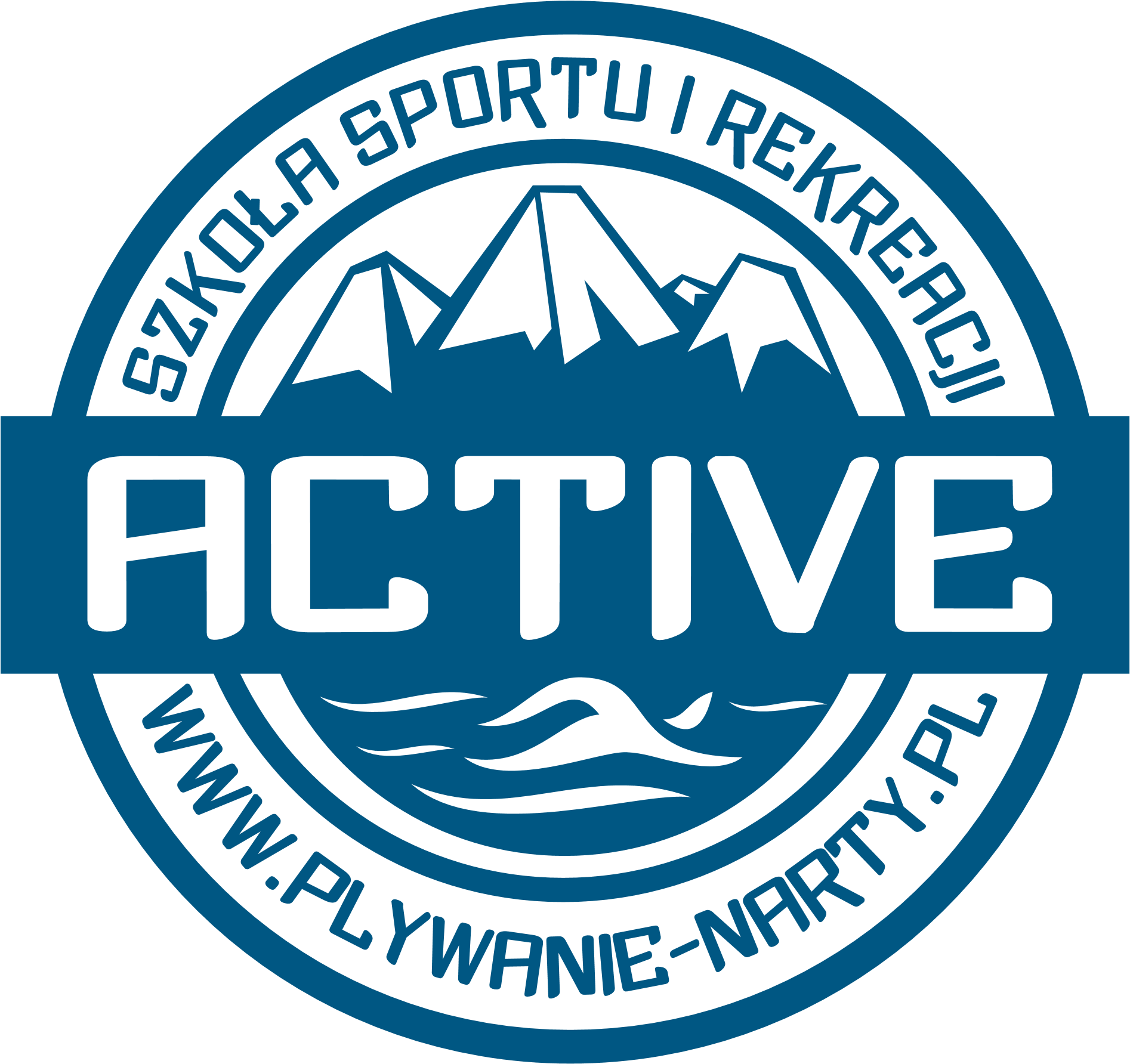 UMOWA O ŚWIADCZENIE USŁUGInauka pływaniaPomiędzy: Dane rodzica, opiekuna prawnegoIMIĘ I NAZWISKO:……………………………………………………………………………………ADRES ZAMIESZKANIA :……………………………………………………………………………TELEFON:………………………………… E-MAIL:………………………………………………… Dane uczestnika kursu IMIĘ I NAZWISKO: …………………………………DATA UR:……………………………………nazywanym w dalszej części Kursantem/Opiekunem aSzkołą Sportu i Rekreacji ACTIVE Wojciech Gąsiorek,ul. J. Tuwima 70/19, 43-300 Bielsko-Biała 547-197-77-31zwanym dalej Organizatorem § 1Umowa zostaje zawarta od 11.09.2021r. - 12 jednostek lekcyjnych w dniach wg harmonogramu.Ewentualne wypowiedzenia umowy i zwrot kosztów poniesionych za kurs możliwe jest gdy:- udokumentowana choroba dziecka uniemożliwia dalsze uczestniczenie w zajęciach- widoczne są problemy z adaptacją dziecka w zajęciach, po odbyciu minimum 4 lekcji§ 2Organizator zobowiązuje się do przeprowadzenia nauki pływania oraz zapewnienia wykwalifikowanej kadry instruktorów, trenerów pływania. Zajęcia nauki pływania trwają 30-45 minut, w soboty wg harmonogramu.Kursant zobowiązany jest do przestrzegania regulaminu Krytej Pływalni OSIR Kęty, os. Nad Sołą 29.Zajęcia odbywają się w grupach, w których liczba kursantów nie przekracza 12 osób w zarezerwowanym brodziku.§ 3Uczestnictwo w zajęciach jest odpłatne. Opłata za kurs wg cennika. Cena nie obejmuje opłaty za wejście na basen. Nie dotyczy dzieci do lat 3.Należność wg cennika dokonuje się na rachunek bankowy Konto ING: 11 1050 1070 1000 0092 7012 3947Tytułem:imię i nazwisko Kursanta, rodzaj zajęć,  miejsce zajęć Nieobecność Kursanta na zajęciach nie zwalnia z obowiązku zapłaty za zajęcia. Opiekun zobowiązany jest do wcześniejszego poinformowania Organizatora o swojej nieobecności telefonicznie(SMS), najpóźniej dzień przed odbywającymi się zajęciami. Brak informacji ze strony Kursanta skutkuje brakiem możliwości odrobienia zajęć. Odrobienie zajęć możliwe jest jedynie w trakcie opłaconego kursu.W przypadku braku możliwości prowadzenia zajęć z przyczyn niezależnych od organizatora, niewykorzystane zajęcia zostaną odrobione w najbliższym możliwym terminie. W powyższym przypadku nie ma możliwości zwrotu nadpłaconej kwoty.§ 4Warunkiem uczestnictwa w kursie jest brak przeciwwskazań zdrowotnych do udziału w zajęciach z nauki i doskonalenia pływania jak i posiadanie we własnym zakresie ubezpieczenia od NNW.  Za bezpieczeństwo na hali basenowej podczas zajęć odpowiada prowadzący zajęcia, za bezpieczeństwo w szatniach odpowiada Opiekun. Organizator podczas zajęć udostępnia akcesoria pomocnicze do nauki i doskonalenia pływania.Zabrania się samowolnego oddalania od grupy, bez informowania i zgody prowadzącego zajęcia. Kursant ponosi zobowiązania finansowe za wszelkie zniszczenia wynikłe z jego winy. Organizator może usunąć z listy uczestników kursanta który nie przestrzega regulaminu Krytej Pływalni w Kętach oraz nie wykonuje poleceń instruktora prowadzącego zajęcia. Oświadczenia:Oświadczam że zapoznałem(łam) się z warunkami umowy. Prawdziwość powyższych danych oraz akceptację warunków uczestnictwa i płatności potwierdzam własnoręcznym podpisem. Oświadczam, że kursant nie ma żadnych przeciwwskazań zdrowotnych do uczestnictwa w kursie nauki i doskonalenia pływania Wyrażam zgodę na przetwarzanie danych osobowych zawartych w niniejszym dokumencie do realizacji procesu rekrutacji zgodnie z ustawą z dnia 10 maja 2018 roku o ochronie danych osobowych (Dz. Ustaw z2018, poz 1000) oraz zgodnie z Rozporządzeniem Parlamentu Europejskiego i Rady (UE)2016/679 z dnia27 kwietnia 2016r. w sprawie ochrony osób fizycznych w związku z przetwarzaniem danych osobowych i w sprawie swobodnego przepływu takich danych oraz uchylenia dyrektywy 95/46/WE(RODO).Wyrażam zgodę na publikację zdjęć i materiałów filmowych wykonanych na zajęciach na stronach: www.plywanie-narty.plwww.facebook.com/Active.Maluszek   www.instagram.com/szkola.active/www.youtube.com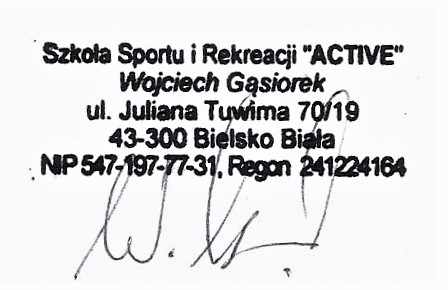 ……………………………                                                                                                   ……………………….. Data, czytelny podpis                                                                                                                               Organizator